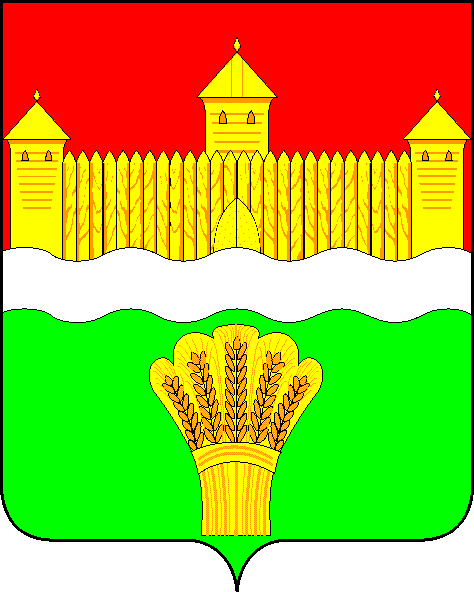 КЕМЕРОВСКАЯ ОБЛАСТЬ - КУЗБАСССОВЕТ НАРОДНЫХ ДЕПУТАТОВКЕМЕРОВСКОГО МУНИЦИПАЛЬНОГО ОКРУГАПЕРВОГО СОЗЫВАСЕССИЯ № 11Решениеот «30» июля 2020 г. № 214г. КемеровоО задолженности населения Кемеровского муниципального округа за жилищно-коммунальные услуги и мерах по ее сокращению в 2020 году	Заслушав информацию начальника управления жилищно-коммунального хозяйства администрации Кемеровского муниципального округа о задолженности населения Кемеровского муниципального округа за жилищно-коммунальные услуги и мерах по ее прекращению в 2020 году, руководствуясь ст. 27 Устава Кемеровского муниципального округа, Совет народных депутатов Кемеровского муниципального округаРЕШИЛ:1. Информацию начальника управления жилищно-коммунального хозяйства администрации Кемеровского муниципального округа о задолженности населения Кемеровского муниципального округа за жилищно-коммунальные услуги и мерах по ее прекращению в 2020 году принять к сведению.2. Направить информацию начальника управления жилищно-коммунального хозяйства администрации Кемеровского муниципального округа о задолженности населения Кемеровского муниципального округа за жилищно-коммунальные услуги и мерах по ее прекращению в 2020 году М.В. Коляденко, главе Кемеровского муниципального округа.3. Опубликовать настоящее решение в газете «Заря» и разместить решение на официальном сайте Совета народных депутатов Кемеровского муниципального округа в сети «Интернет».4. Настоящее решение вступает в силу со дня его принятия.5. Контроль за исполнением решения возложить на Денисова В.В. – председателя комитета по социально-экономическому развитию и жилищно-коммунальному хозяйству.Заместитель председателяСовета народных депутатов Кемеровского муниципального округа                                                 Д.Г. Левин 